Нижнетанайский сельский Совет депутатовДзержинского районаКрасноярского краяРЕШЕНИес. Нижний-Танай01.07.2022 г.                                                                                         № 14-110РО внесении изменений в Устав Нижнетанайского сельсовета  Дзержинского района Красноярского краяВ целях приведения Устава Нижнетанайского сельсовета Дзержинского района Красноярского края в соответствие с требованиями федерального и краевого законодательства, руководствуясь статьями 20,24,58  Устава Нижнетанайского сельсовета Дзержинского района Красноярского края, Нижнетанайский сельский Совет депутатов РЕШИЛ:1. Внести в Устав Нижнетанайского сельсовета Дзержинского района Красноярского края следующие изменения:1.1. в пункте 7 статьи 4 слова «с момента подписания» заменить словами «со дня их подписания»; 1.2. в пункте 1 статьи 7:- в подпункте 2 слово «установление» заменить словом «введение»;1.3. в пункте 1 статьи 8 слово «наделяются» заменить словом «обладают»;1.4. в пункте 1 статьи 9 слова «законом Красноярского края» заменить словами «Законом Красноярского края от 28.01.2005 № 13-2902 «Об установлении границ и наделении соответствующим статусом муниципального образования Дзержинский район и находящихся в его границах иных муниципальных образований»;1.5. в подпункте 3 пункта 1 статьи 20 слово «установление» заменить словом «введение»;1.6. в подпункте 8 пункта 2 статьи 20.1 слова «и является распорядителем по этим счетам» исключить;1.7. пункт 3 статьи 21 после слова «правом,» дополнить словами «Глава сельсовета»;1.8. в пункте 7 статьи 24 слова «об установлении» заменить словами «о введении»;1.9. в пункте 1 статьи 29:- подпункт 2 исключить;- подпункт 4 исключить;1.10. статью 29.1 дополнить пунктом 4 следующего содержания:«4. В соответствии с частью 9 статьи 1 Федерального закона от 31.07.2020 № 248-ФЗ «О государственном контроле (надзоре) и муниципальном контроле в Российской Федерации» вид муниципального контроля подлежит осуществлению при наличии в границах муниципального образования объектов соответствующего вида контроля.»;1.11. в статье 31:- в подпункте 1 пункта 6 слова «выборов органов» заменить словами «выборов в органы»;- дополнить пунктом 15 следующего содержания:«15. Итоги голосования и принятое на местном референдуме решение подлежат обязательному обнародованию.»;1.12. подпункт 1 пункта 5 статьи 38.1 после слов «границ сельсовета» дополнить словами «(муниципального района)»;1.13. в пункте 1 статьи 41 слово «общих» исключить;1.14. в статье 51:- пункт 1 изложить в следующей редакции:«1. Под средствами самообложения граждан понимаются разовые платежи граждан, осуществляемые для решения конкретных вопросов местного значения. Размер платежей в порядке самообложения граждан устанавливается в абсолютной величине равным для всех жителей муниципального образования (населенного пункта (либо части его территории), входящего в состав поселения, внутригородского района, внутригородской территории города федерального значения, муниципального округа, городского округа либо расположенного на межселенной территории в границах муниципального района), за исключением отдельных категорий граждан, численность которых не может превышать 30 процентов от общего числа жителей муниципального образования (населенного пункта (либо части его территории), входящего в состав поселения, внутригородского района, внутригородской территории города федерального значения, муниципального округа, городского округа либо расположенного на межселенной территории в границах муниципального района) и для которых размер платежей может быть уменьшен.»;- в пункте 2 слова «пунктом 4.1 части» заменить словами «пунктами 4.1, 4.3 части»;1.15. абзацы второй, третий пункта 3 статьи 51.1 изложить в следующей редакции:«Функции и полномочия учредителя в отношении муниципальных предприятий и учреждений осуществляет администрация сельсовета.Администрация сельсовета, определяет цели, условия и порядок деятельности муниципальных предприятий и учреждений, утверждает их уставы, назначает на должность и освобождает от должности руководителей данных предприятий и учреждений, заслушивает отчеты об их деятельности.»;1.16. пункт 1 статьи 52 дополнить абзацем следующего содержания:«документах, определяющих цели национального развития Российской Федерации и направления деятельности органов публичной власти по их достижению.»;1.17. в пункте 1 статьи 55:- подпункт 1.7 изложить в следующей редакции:«1.7) пенсионное обеспечение за выслугу лет;»;- дополнить подпунктом 1.9 следующего содержания:«1.9) дополнительное профессиональное образование с сохранением на этот период замещаемой должности, денежного вознаграждения и денежного поощрения.»;1.19. пункт 1 статьи 55.2 дополнить подпунктом 6 следующего содержания:«6) компенсация, выплачиваемая депутату представительного органа в связи с освобождением его от производственных обязанностей и служебных обязанностей в соответствии с пунктом 2 настоящей статьи в размере 1000 тысячи рублей в день.Указанная компенсация производится в порядке, определенном представительным органом.»;1.20. статью 60 дополнить пунктом 6 следующего содержания:«6. Действие подпункта 24 пункта 1 статьи 7 Устава приостановлено до 01.01.2024 в соответствии с Законом Красноярского края от 23.12.2021 № 2-358 «О внесении изменений в статью 1 Закона края «О закреплении вопросов местного значения за сельскими поселениями Красноярского края».».2. Контроль за исполнением настоящего Решения оставляю за собой.3. Глава Нижнетанайского сельсовета обязан обнародовать зарегистрированное настоящее Решение в течение семи дней со дня поступления из Управления Министерства юстиции Российской Федерации по Красноярскому краю уведомления о включении сведений о настоящем Решении в государственный реестр уставов муниципальных образований Красноярского края.4. Настоящее Решение вступает в силу в день, следующий за днем официального обнародования.Председатель Совета депутатовГлава Нижнетанайского сельсовета                                     К.Ю. Хромов                                                              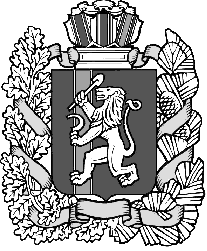 